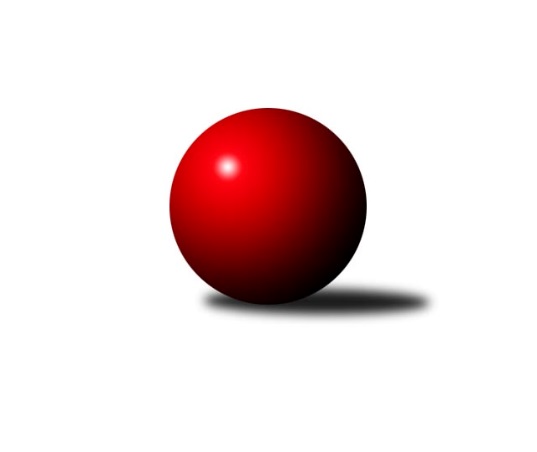 Č.4Ročník 2015/2016	2.5.2024 1. KLM 2015/2016Statistika 4. kolaTabulka družstev:		družstvo	záp	výh	rem	proh	skore	sety	průměr	body	plné	dorážka	chyby	1.	SKK Rokycany	4	4	0	0	23.0 : 9.0 	(64.5 : 31.5)	3563	8	2344	1219	10	2.	TJ Sokol KARE Luhačovice˝A˝	4	4	0	0	23.0 : 9.0 	(55.5 : 40.5)	3446	8	2238	1208	15.8	3.	TJ Sokol Husovice	4	3	0	1	21.0 : 11.0 	(53.0 : 43.0)	3480	6	2271	1209	12.3	4.	KK Slavoj Praha	4	2	0	2	17.0 : 15.0 	(49.5 : 46.5)	3462	4	2265	1197	14.3	5.	SKK Jičín	4	2	0	2	16.0 : 16.0 	(46.5 : 49.5)	3384	4	2264	1120	17.5	6.	TJ Valašské Meziříčí	4	2	0	2	16.0 : 16.0 	(45.5 : 50.5)	3444	4	2237	1208	17.8	7.	Baník Stříbro Klokani	4	2	0	2	14.5 : 17.5 	(43.0 : 53.0)	3543	4	2306	1236	17	8.	KK PSJ Jihlava	4	2	0	2	14.0 : 18.0 	(41.0 : 55.0)	3446	4	2259	1187	15.8	9.	HKK Olomouc ˝A˝	4	1	0	3	15.0 : 17.0 	(47.0 : 49.0)	3406	2	2244	1162	13.5	10.	SKK Svijany  Vrchlabí	4	1	0	3	14.5 : 17.5 	(55.0 : 41.0)	3486	2	2272	1214	10	11.	TJ Červený Kostelec	4	1	0	3	13.0 : 19.0 	(42.5 : 53.5)	3386	2	2248	1138	21.8	12.	KK Moravská Slávia Brno ˝A˝	4	0	0	4	5.0 : 27.0 	(33.0 : 63.0)	3331	0	2206	1125	21.5Tabulka doma:		družstvo	záp	výh	rem	proh	skore	sety	průměr	body	maximum	minimum	1.	SKK Rokycany	2	2	0	0	13.0 : 3.0 	(33.5 : 14.5)	3575	4	3608	3542	2.	TJ Sokol Husovice	2	2	0	0	13.0 : 3.0 	(31.5 : 16.5)	3533	4	3627	3439	3.	KK PSJ Jihlava	2	2	0	0	12.0 : 4.0 	(25.0 : 23.0)	3398	4	3436	3359	4.	KK Slavoj Praha	3	2	0	1	15.0 : 9.0 	(39.0 : 33.0)	3504	4	3605	3453	5.	SKK Jičín	3	2	0	1	15.0 : 9.0 	(36.5 : 35.5)	3486	4	3526	3456	6.	TJ Sokol KARE Luhačovice˝A˝	1	1	0	0	6.0 : 2.0 	(15.0 : 9.0)	3498	2	3498	3498	7.	TJ Červený Kostelec	1	1	0	0	6.0 : 2.0 	(14.0 : 10.0)	3504	2	3504	3504	8.	SKK Svijany  Vrchlabí	2	1	0	1	10.5 : 5.5 	(33.0 : 15.0)	3683	2	3725	3641	9.	Baník Stříbro Klokani	2	1	0	1	8.0 : 8.0 	(21.0 : 27.0)	3500	2	3525	3474	10.	TJ Valašské Meziříčí	2	1	0	1	7.0 : 9.0 	(22.5 : 25.5)	3423	2	3501	3345	11.	HKK Olomouc ˝A˝	2	0	0	2	5.0 : 11.0 	(22.0 : 26.0)	3463	0	3484	3442	12.	KK Moravská Slávia Brno ˝A˝	2	0	0	2	3.0 : 13.0 	(19.0 : 29.0)	3152	0	3190	3113Tabulka venku:		družstvo	záp	výh	rem	proh	skore	sety	průměr	body	maximum	minimum	1.	TJ Sokol KARE Luhačovice˝A˝	3	3	0	0	17.0 : 7.0 	(40.5 : 31.5)	3428	6	3487	3341	2.	SKK Rokycany	2	2	0	0	10.0 : 6.0 	(31.0 : 17.0)	3558	4	3568	3547	3.	HKK Olomouc ˝A˝	2	1	0	1	10.0 : 6.0 	(25.0 : 23.0)	3377	2	3478	3276	4.	TJ Valašské Meziříčí	2	1	0	1	9.0 : 7.0 	(23.0 : 25.0)	3455	2	3478	3432	5.	TJ Sokol Husovice	2	1	0	1	8.0 : 8.0 	(21.5 : 26.5)	3453	2	3511	3395	6.	Baník Stříbro Klokani	2	1	0	1	6.5 : 9.5 	(22.0 : 26.0)	3564	2	3690	3438	7.	KK Slavoj Praha	1	0	0	1	2.0 : 6.0 	(10.5 : 13.5)	3419	0	3419	3419	8.	SKK Jičín	1	0	0	1	1.0 : 7.0 	(10.0 : 14.0)	3282	0	3282	3282	9.	SKK Svijany  Vrchlabí	2	0	0	2	4.0 : 12.0 	(22.0 : 26.0)	3388	0	3437	3338	10.	KK PSJ Jihlava	2	0	0	2	2.0 : 14.0 	(16.0 : 32.0)	3470	0	3534	3405	11.	KK Moravská Slávia Brno ˝A˝	2	0	0	2	2.0 : 14.0 	(14.0 : 34.0)	3421	0	3453	3388	12.	TJ Červený Kostelec	3	0	0	3	7.0 : 17.0 	(28.5 : 43.5)	3346	0	3464	3253Tabulka podzimní části:		družstvo	záp	výh	rem	proh	skore	sety	průměr	body	doma	venku	1.	SKK Rokycany	4	4	0	0	23.0 : 9.0 	(64.5 : 31.5)	3563	8 	2 	0 	0 	2 	0 	0	2.	TJ Sokol KARE Luhačovice˝A˝	4	4	0	0	23.0 : 9.0 	(55.5 : 40.5)	3446	8 	1 	0 	0 	3 	0 	0	3.	TJ Sokol Husovice	4	3	0	1	21.0 : 11.0 	(53.0 : 43.0)	3480	6 	2 	0 	0 	1 	0 	1	4.	KK Slavoj Praha	4	2	0	2	17.0 : 15.0 	(49.5 : 46.5)	3462	4 	2 	0 	1 	0 	0 	1	5.	SKK Jičín	4	2	0	2	16.0 : 16.0 	(46.5 : 49.5)	3384	4 	2 	0 	1 	0 	0 	1	6.	TJ Valašské Meziříčí	4	2	0	2	16.0 : 16.0 	(45.5 : 50.5)	3444	4 	1 	0 	1 	1 	0 	1	7.	Baník Stříbro Klokani	4	2	0	2	14.5 : 17.5 	(43.0 : 53.0)	3543	4 	1 	0 	1 	1 	0 	1	8.	KK PSJ Jihlava	4	2	0	2	14.0 : 18.0 	(41.0 : 55.0)	3446	4 	2 	0 	0 	0 	0 	2	9.	HKK Olomouc ˝A˝	4	1	0	3	15.0 : 17.0 	(47.0 : 49.0)	3406	2 	0 	0 	2 	1 	0 	1	10.	SKK Svijany  Vrchlabí	4	1	0	3	14.5 : 17.5 	(55.0 : 41.0)	3486	2 	1 	0 	1 	0 	0 	2	11.	TJ Červený Kostelec	4	1	0	3	13.0 : 19.0 	(42.5 : 53.5)	3386	2 	1 	0 	0 	0 	0 	3	12.	KK Moravská Slávia Brno ˝A˝	4	0	0	4	5.0 : 27.0 	(33.0 : 63.0)	3331	0 	0 	0 	2 	0 	0 	2Tabulka jarní části:		družstvo	záp	výh	rem	proh	skore	sety	průměr	body	doma	venku	1.	SKK Svijany  Vrchlabí	0	0	0	0	0.0 : 0.0 	(0.0 : 0.0)	0	0 	0 	0 	0 	0 	0 	0 	2.	SKK Jičín	0	0	0	0	0.0 : 0.0 	(0.0 : 0.0)	0	0 	0 	0 	0 	0 	0 	0 	3.	SKK Rokycany	0	0	0	0	0.0 : 0.0 	(0.0 : 0.0)	0	0 	0 	0 	0 	0 	0 	0 	4.	TJ Červený Kostelec	0	0	0	0	0.0 : 0.0 	(0.0 : 0.0)	0	0 	0 	0 	0 	0 	0 	0 	5.	Baník Stříbro Klokani	0	0	0	0	0.0 : 0.0 	(0.0 : 0.0)	0	0 	0 	0 	0 	0 	0 	0 	6.	KK Slavoj Praha	0	0	0	0	0.0 : 0.0 	(0.0 : 0.0)	0	0 	0 	0 	0 	0 	0 	0 	7.	TJ Sokol KARE Luhačovice˝A˝	0	0	0	0	0.0 : 0.0 	(0.0 : 0.0)	0	0 	0 	0 	0 	0 	0 	0 	8.	KK Moravská Slávia Brno ˝A˝	0	0	0	0	0.0 : 0.0 	(0.0 : 0.0)	0	0 	0 	0 	0 	0 	0 	0 	9.	TJ Valašské Meziříčí	0	0	0	0	0.0 : 0.0 	(0.0 : 0.0)	0	0 	0 	0 	0 	0 	0 	0 	10.	KK PSJ Jihlava	0	0	0	0	0.0 : 0.0 	(0.0 : 0.0)	0	0 	0 	0 	0 	0 	0 	0 	11.	TJ Sokol Husovice	0	0	0	0	0.0 : 0.0 	(0.0 : 0.0)	0	0 	0 	0 	0 	0 	0 	0 	12.	HKK Olomouc ˝A˝	0	0	0	0	0.0 : 0.0 	(0.0 : 0.0)	0	0 	0 	0 	0 	0 	0 	0 Zisk bodů pro družstvo:		jméno hráče	družstvo	body	zápasy	v %	dílčí body	sety	v %	1.	Zdeněk Vymazal 	TJ Sokol Husovice 	4	/	4	(100%)	14	/	16	(88%)	2.	Roman Pytlík 	SKK Rokycany 	4	/	4	(100%)	14	/	16	(88%)	3.	Vojtěch Špelina 	SKK Rokycany 	4	/	4	(100%)	12	/	16	(75%)	4.	Martin Vaněk 	HKK Olomouc ˝A˝ 	4	/	4	(100%)	11	/	16	(69%)	5.	Zdeněk Gartus 	KK Slavoj Praha 	4	/	4	(100%)	11	/	16	(69%)	6.	Radek Havran 	HKK Olomouc ˝A˝ 	4	/	4	(100%)	11	/	16	(69%)	7.	Zdeněk Říha 	SKK Svijany  Vrchlabí 	3	/	3	(100%)	10	/	12	(83%)	8.	Jiří Axman ml. ml.	TJ Sokol Husovice 	3	/	3	(100%)	8	/	12	(67%)	9.	Pavel Honsa 	SKK Rokycany 	3	/	4	(75%)	13	/	16	(81%)	10.	Jiří Mrlík 	TJ Sokol KARE Luhačovice˝A˝ 	3	/	4	(75%)	11.5	/	16	(72%)	11.	Tomáš Cabák 	TJ Valašské Meziříčí 	3	/	4	(75%)	11	/	16	(69%)	12.	Rostislav Gorecký 	TJ Sokol KARE Luhačovice˝A˝ 	3	/	4	(75%)	11	/	16	(69%)	13.	Václav Rychtařík ml.	KK PSJ Jihlava 	3	/	4	(75%)	11	/	16	(69%)	14.	Anton Stašák 	KK Slavoj Praha 	3	/	4	(75%)	11	/	16	(69%)	15.	Tomáš Valík 	KK PSJ Jihlava 	3	/	4	(75%)	10	/	16	(63%)	16.	Radek Polách 	TJ Sokol KARE Luhačovice˝A˝ 	3	/	4	(75%)	10	/	16	(63%)	17.	David Junek 	Baník Stříbro Klokani 	3	/	4	(75%)	10	/	16	(63%)	18.	Michal Markus 	TJ Sokol KARE Luhačovice˝A˝ 	3	/	4	(75%)	10	/	16	(63%)	19.	David Kuděj 	KK Slavoj Praha 	3	/	4	(75%)	10	/	16	(63%)	20.	Jiří Baloun 	Baník Stříbro Klokani 	3	/	4	(75%)	10	/	16	(63%)	21.	Jan Bína 	SKK Jičín 	3	/	4	(75%)	9.5	/	16	(59%)	22.	Daniel Neumann 	TJ Červený Kostelec   	3	/	4	(75%)	8	/	16	(50%)	23.	Libor Škoula 	TJ Sokol Husovice 	3	/	4	(75%)	7	/	16	(44%)	24.	Roman Straka 	SKK Svijany  Vrchlabí 	2.5	/	4	(63%)	11	/	16	(69%)	25.	Ladislav Beránek 	SKK Jičín 	2	/	2	(100%)	4.5	/	8	(56%)	26.	Daniel Braun 	KK PSJ Jihlava 	2	/	3	(67%)	7	/	12	(58%)	27.	Vladimír Výrek 	TJ Valašské Meziříčí 	2	/	3	(67%)	7	/	12	(58%)	28.	Martin Pejčoch 	Baník Stříbro Klokani 	2	/	3	(67%)	6.5	/	12	(54%)	29.	Jiří Němec 	HKK Olomouc ˝A˝ 	2	/	3	(67%)	6.5	/	12	(54%)	30.	Jiří Drábek 	SKK Jičín 	2	/	3	(67%)	6	/	12	(50%)	31.	Pavel Novák 	TJ Červený Kostelec   	2	/	3	(67%)	6	/	12	(50%)	32.	Michal Pytlík 	SKK Rokycany 	2	/	4	(50%)	12	/	16	(75%)	33.	Václav Mazur 	TJ Sokol Husovice 	2	/	4	(50%)	9.5	/	16	(59%)	34.	Miroslav Milan 	KK Moravská Slávia Brno ˝A˝ 	2	/	4	(50%)	9	/	16	(56%)	35.	Jiří Vejvara 	SKK Svijany  Vrchlabí 	2	/	4	(50%)	9	/	16	(56%)	36.	Ondřej Mrkos 	TJ Červený Kostelec   	2	/	4	(50%)	8.5	/	16	(53%)	37.	Lukáš Janko 	TJ Červený Kostelec   	2	/	4	(50%)	8	/	16	(50%)	38.	Josef Vejvara 	SKK Jičín 	2	/	4	(50%)	7.5	/	16	(47%)	39.	David Hobl 	SKK Svijany  Vrchlabí 	2	/	4	(50%)	7	/	16	(44%)	40.	Ondřej Topič 	TJ Valašské Meziříčí 	2	/	4	(50%)	7	/	16	(44%)	41.	Vlastimil Zeman ml. ml.	Baník Stříbro Klokani 	1.5	/	4	(38%)	5	/	16	(31%)	42.	Tomaš Žižlavský 	TJ Sokol Husovice 	1	/	1	(100%)	3	/	4	(75%)	43.	Pavel Kubálek 	TJ Sokol KARE Luhačovice˝A˝ 	1	/	1	(100%)	2.5	/	4	(63%)	44.	Martin Mýl 	TJ Červený Kostelec   	1	/	1	(100%)	2.5	/	4	(63%)	45.	Jan Machálek ml. ml.	TJ Sokol Husovice 	1	/	2	(50%)	6	/	8	(75%)	46.	Lukáš Vik 	SKK Jičín 	1	/	2	(50%)	5	/	8	(63%)	47.	Josef Dvořák 	KK Slavoj Praha 	1	/	2	(50%)	4	/	8	(50%)	48.	Robin Parkan 	KK PSJ Jihlava 	1	/	2	(50%)	4	/	8	(50%)	49.	Jiří Radil 	TJ Sokol Husovice 	1	/	2	(50%)	3	/	8	(38%)	50.	Vlado Žiško 	SKK Svijany  Vrchlabí 	1	/	2	(50%)	3	/	8	(38%)	51.	Dalibor Jandík 	TJ Valašské Meziříčí 	1	/	2	(50%)	2.5	/	8	(31%)	52.	Jiří Bartoníček 	SKK Svijany  Vrchlabí 	1	/	3	(33%)	8	/	12	(67%)	53.	Kamil Bartoš 	HKK Olomouc ˝A˝ 	1	/	3	(33%)	7.5	/	12	(63%)	54.	Jan Horn 	TJ Červený Kostelec   	1	/	3	(33%)	6	/	12	(50%)	55.	Pavel Kaan 	SKK Jičín 	1	/	3	(33%)	6	/	12	(50%)	56.	David Volek 	TJ Valašské Meziříčí 	1	/	3	(33%)	6	/	12	(50%)	57.	Tomáš Molek 	TJ Sokol KARE Luhačovice˝A˝ 	1	/	3	(33%)	6	/	12	(50%)	58.	Daniel Šefr 	TJ Valašské Meziříčí 	1	/	3	(33%)	5	/	12	(42%)	59.	Petr Pavlík 	KK Slavoj Praha 	1	/	3	(33%)	5	/	12	(42%)	60.	Martin Vrbata 	Baník Stříbro Klokani 	1	/	3	(33%)	5	/	12	(42%)	61.	Dalibor Tuček 	TJ Valašské Meziříčí 	1	/	3	(33%)	4	/	12	(33%)	62.	Karel Zubalík 	HKK Olomouc ˝A˝ 	1	/	3	(33%)	3	/	12	(25%)	63.	Jan Endršt 	SKK Rokycany 	1	/	4	(25%)	7.5	/	16	(47%)	64.	Michal Rolf 	SKK Svijany  Vrchlabí 	1	/	4	(25%)	7	/	16	(44%)	65.	Radim Hostinský 	KK Moravská Slávia Brno ˝A˝ 	1	/	4	(25%)	6.5	/	16	(41%)	66.	Evžen Valtr 	KK Slavoj Praha 	1	/	4	(25%)	6	/	16	(38%)	67.	Štěpán Šreiber 	SKK Rokycany 	1	/	4	(25%)	6	/	16	(38%)	68.	Jaroslav Soukup 	SKK Jičín 	1	/	4	(25%)	6	/	16	(38%)	69.	Stanislav Partl 	KK PSJ Jihlava 	1	/	4	(25%)	5	/	16	(31%)	70.	Marian Hošek 	HKK Olomouc ˝A˝ 	1	/	4	(25%)	5	/	16	(31%)	71.	Filip Lekeš 	TJ Sokol KARE Luhačovice˝A˝ 	1	/	4	(25%)	4.5	/	16	(28%)	72.	Milan Klika 	KK Moravská Slávia Brno ˝A˝ 	1	/	4	(25%)	4	/	16	(25%)	73.	Dalibor Dvorník 	KK Moravská Slávia Brno ˝A˝ 	1	/	4	(25%)	3	/	16	(19%)	74.	Vlastimil Zeman st. 	Baník Stříbro Klokani 	0	/	1	(0%)	1	/	4	(25%)	75.	Stanislav Březina 	KK Slavoj Praha 	0	/	1	(0%)	1	/	4	(25%)	76.	Daniel Bouda 	TJ Červený Kostelec   	0	/	1	(0%)	0	/	4	(0%)	77.	Dušan Ryba 	TJ Sokol Husovice 	0	/	1	(0%)	0	/	4	(0%)	78.	Martin Sitta 	HKK Olomouc ˝A˝ 	0	/	2	(0%)	1	/	8	(13%)	79.	Michal Šimek 	TJ Sokol Husovice 	0	/	2	(0%)	1	/	8	(13%)	80.	Jiří Ouhel 	KK PSJ Jihlava 	0	/	2	(0%)	1	/	8	(13%)	81.	Lukáš Doubrava 	Baník Stříbro Klokani 	0	/	3	(0%)	4	/	12	(33%)	82.	Štěpán Schuster 	TJ Červený Kostelec   	0	/	3	(0%)	3.5	/	12	(29%)	83.	Jiří Partl 	KK PSJ Jihlava 	0	/	3	(0%)	2	/	12	(17%)	84.	Pavel Antoš 	KK Moravská Slávia Brno ˝A˝ 	0	/	4	(0%)	7	/	16	(44%)	85.	Zdeněk Vránek 	KK Moravská Slávia Brno ˝A˝ 	0	/	4	(0%)	3.5	/	16	(22%)Průměry na kuželnách:		kuželna	průměr	plné	dorážka	chyby	výkon na hráče	1.	Vrchlabí, 1-4	3627	2360	1267	13.5	(604.5)	2.	Stříbro, 1-4	3511	2300	1210	13.8	(585.2)	3.	KK Slavia Praha, 1-4	3504	2256	1247	13.7	(584.0)	4.	SKK Rokycany, 1-4	3487	2294	1193	11.3	(581.3)	5.	HKK Olomouc, 1-8	3481	2272	1208	14.3	(580.2)	6.	SKK Jičín, 1-4	3465	2285	1179	18.3	(577.6)	7.	SKK Nachod, 1-4	3446	2267	1179	19.5	(574.3)	8.	TJ Valašské Meziříčí, 1-4	3441	2252	1189	16.0	(573.6)	9.	TJ Sokol Husovice, 1-4	3439	2244	1195	15.3	(573.2)	10.	TJ Sokol Luhačovice, 1-4	3409	2243	1166	19.0	(568.3)	11.	KK PSJ Jihlava, 1-4	3353	2241	1112	17.3	(559.0)	12.	KK MS Brno, 1-4	3230	2148	1082	18.5	(538.3)Nejlepší výkony na kuželnách:Vrchlabí, 1-4SKK Svijany  Vrchlabí	3725	4. kolo	Roman Straka 	SKK Svijany  Vrchlabí	670	4. koloBaník Stříbro Klokani	3690	2. kolo	Jiří Bartoníček 	SKK Svijany  Vrchlabí	661	4. koloSKK Svijany  Vrchlabí	3641	2. kolo	David Junek 	Baník Stříbro Klokani	639	2. koloKK Moravská Slávia Brno ˝A˝	3453	4. kolo	David Hobl 	SKK Svijany  Vrchlabí	638	2. kolo		. kolo	Martin Vrbata 	Baník Stříbro Klokani	636	2. kolo		. kolo	David Hobl 	SKK Svijany  Vrchlabí	633	4. kolo		. kolo	Vlastimil Zeman ml. ml.	Baník Stříbro Klokani	615	2. kolo		. kolo	Roman Straka 	SKK Svijany  Vrchlabí	615	2. kolo		. kolo	Vlado Žiško 	SKK Svijany  Vrchlabí	607	2. kolo		. kolo	Zdeněk Říha 	SKK Svijany  Vrchlabí	606	4. koloStříbro, 1-4SKK Rokycany	3568	3. kolo	Vlastimil Zeman ml. ml.	Baník Stříbro Klokani	635	3. koloBaník Stříbro Klokani	3525	1. kolo	Radek Havran 	HKK Olomouc ˝A˝	625	1. koloHKK Olomouc ˝A˝	3478	1. kolo	Vojtěch Špelina 	SKK Rokycany	624	3. koloBaník Stříbro Klokani	3474	3. kolo	Roman Pytlík 	SKK Rokycany	621	3. kolo		. kolo	Lukáš Doubrava 	Baník Stříbro Klokani	613	1. kolo		. kolo	Jiří Baloun 	Baník Stříbro Klokani	612	1. kolo		. kolo	Štěpán Šreiber 	SKK Rokycany	610	3. kolo		. kolo	David Junek 	Baník Stříbro Klokani	594	1. kolo		. kolo	Martin Vaněk 	HKK Olomouc ˝A˝	593	1. kolo		. kolo	Jiří Baloun 	Baník Stříbro Klokani	588	3. koloKK Slavia Praha, 1-4KK Slavoj Praha	3605	4. kolo	David Kuděj 	KK Slavoj Praha	641	4. koloSKK Rokycany	3547	1. kolo	Roman Pytlík 	SKK Rokycany	636	1. koloKK PSJ Jihlava	3534	4. kolo	Václav Rychtařík ml.	KK PSJ Jihlava	635	4. koloKK Slavoj Praha	3454	1. kolo	Zdeněk Gartus 	KK Slavoj Praha	624	4. koloKK Slavoj Praha	3453	3. kolo	Anton Stašák 	KK Slavoj Praha	622	4. koloTJ Valašské Meziříčí	3432	3. kolo	Zdeněk Gartus 	KK Slavoj Praha	615	1. kolo		. kolo	Zdeněk Gartus 	KK Slavoj Praha	613	3. kolo		. kolo	Michal Pytlík 	SKK Rokycany	611	1. kolo		. kolo	Tomáš Valík 	KK PSJ Jihlava	611	4. kolo		. kolo	David Volek 	TJ Valašské Meziříčí	608	3. koloSKK Rokycany, 1-4SKK Rokycany	3608	2. kolo	Zdeněk Vymazal 	TJ Sokol Husovice	626	4. koloSKK Rokycany	3542	4. kolo	Vojtěch Špelina 	SKK Rokycany	618	2. koloKK PSJ Jihlava	3405	2. kolo	Václav Rychtařík ml.	KK PSJ Jihlava	616	2. koloTJ Sokol Husovice	3395	4. kolo	Pavel Honsa 	SKK Rokycany	612	4. kolo		. kolo	Roman Pytlík 	SKK Rokycany	610	2. kolo		. kolo	Michal Pytlík 	SKK Rokycany	606	2. kolo		. kolo	Jiří Axman ml. ml.	TJ Sokol Husovice	603	4. kolo		. kolo	Michal Pytlík 	SKK Rokycany	602	4. kolo		. kolo	Štěpán Šreiber 	SKK Rokycany	599	2. kolo		. kolo	Roman Pytlík 	SKK Rokycany	598	4. koloHKK Olomouc, 1-8TJ Sokol Husovice	3511	2. kolo	Zdeněk Vymazal 	TJ Sokol Husovice	633	2. koloTJ Sokol KARE Luhačovice˝A˝	3487	4. kolo	Michal Markus 	TJ Sokol KARE Luhačovice˝A˝	606	4. koloHKK Olomouc ˝A˝	3484	4. kolo	Václav Mazur 	TJ Sokol Husovice	605	2. koloHKK Olomouc ˝A˝	3442	2. kolo	Radek Havran 	HKK Olomouc ˝A˝	604	4. kolo		. kolo	Jiří Němec 	HKK Olomouc ˝A˝	596	4. kolo		. kolo	Martin Vaněk 	HKK Olomouc ˝A˝	591	4. kolo		. kolo	Libor Škoula 	TJ Sokol Husovice	590	2. kolo		. kolo	Tomáš Molek 	TJ Sokol KARE Luhačovice˝A˝	589	4. kolo		. kolo	Martin Sitta 	HKK Olomouc ˝A˝	588	2. kolo		. kolo	Marian Hošek 	HKK Olomouc ˝A˝	587	4. koloSKK Jičín, 1-4SKK Jičín	3526	4. kolo	Jan Bína 	SKK Jičín	644	4. koloTJ Valašské Meziříčí	3478	1. kolo	Zdeněk Gartus 	KK Slavoj Praha	634	2. koloSKK Jičín	3476	2. kolo	Dalibor Tuček 	TJ Valašské Meziříčí	633	1. koloSKK Jičín	3456	1. kolo	Jan Bína 	SKK Jičín	614	1. koloBaník Stříbro Klokani	3438	4. kolo	Jaroslav Soukup 	SKK Jičín	613	1. koloKK Slavoj Praha	3419	2. kolo	Josef Vejvara 	SKK Jičín	612	2. kolo		. kolo	Jan Bína 	SKK Jičín	607	2. kolo		. kolo	Pavel Kaan 	SKK Jičín	606	4. kolo		. kolo	Vlastimil Zeman ml. ml.	Baník Stříbro Klokani	605	4. kolo		. kolo	Jiří Baloun 	Baník Stříbro Klokani	597	4. koloSKK Nachod, 1-4TJ Červený Kostelec  	3504	2. kolo	Lukáš Janko 	TJ Červený Kostelec  	620	2. koloKK Moravská Slávia Brno ˝A˝	3388	2. kolo	Daniel Neumann 	TJ Červený Kostelec  	601	2. kolo		. kolo	Milan Klika 	KK Moravská Slávia Brno ˝A˝	582	2. kolo		. kolo	Pavel Novák 	TJ Červený Kostelec  	581	2. kolo		. kolo	Miroslav Milan 	KK Moravská Slávia Brno ˝A˝	577	2. kolo		. kolo	Dalibor Dvorník 	KK Moravská Slávia Brno ˝A˝	577	2. kolo		. kolo	Ondřej Mrkos 	TJ Červený Kostelec  	574	2. kolo		. kolo	Jan Horn 	TJ Červený Kostelec  	569	2. kolo		. kolo	Štěpán Schuster 	TJ Červený Kostelec  	559	2. kolo		. kolo	Pavel Antoš 	KK Moravská Slávia Brno ˝A˝	556	2. koloTJ Valašské Meziříčí, 1-4TJ Valašské Meziříčí	3501	4. kolo	Tomáš Cabák 	TJ Valašské Meziříčí	626	4. koloTJ Červený Kostelec  	3464	4. kolo	Ondřej Mrkos 	TJ Červený Kostelec  	600	4. koloTJ Sokol KARE Luhačovice˝A˝	3457	2. kolo	Rostislav Gorecký 	TJ Sokol KARE Luhačovice˝A˝	599	2. koloTJ Valašské Meziříčí	3345	2. kolo	Daniel Neumann 	TJ Červený Kostelec  	596	4. kolo		. kolo	David Volek 	TJ Valašské Meziříčí	595	4. kolo		. kolo	Michal Markus 	TJ Sokol KARE Luhačovice˝A˝	594	2. kolo		. kolo	Dalibor Tuček 	TJ Valašské Meziříčí	592	4. kolo		. kolo	Vladimír Výrek 	TJ Valašské Meziříčí	587	4. kolo		. kolo	Radek Polách 	TJ Sokol KARE Luhačovice˝A˝	585	2. kolo		. kolo	Pavel Novák 	TJ Červený Kostelec  	582	4. koloTJ Sokol Husovice, 1-4TJ Sokol Husovice	3627	3. kolo	Zdeněk Vymazal 	TJ Sokol Husovice	623	3. koloTJ Sokol Husovice	3439	1. kolo	Jiří Axman ml. ml.	TJ Sokol Husovice	615	3. koloSKK Svijany  Vrchlabí	3437	3. kolo	Jan Machálek ml. ml.	TJ Sokol Husovice	611	1. koloTJ Červený Kostelec  	3253	1. kolo	Zdeněk Říha 	SKK Svijany  Vrchlabí	606	3. kolo		. kolo	Václav Mazur 	TJ Sokol Husovice	606	3. kolo		. kolo	Libor Škoula 	TJ Sokol Husovice	604	3. kolo		. kolo	Jiří Radil 	TJ Sokol Husovice	596	3. kolo		. kolo	Zdeněk Vymazal 	TJ Sokol Husovice	596	1. kolo		. kolo	Daniel Neumann 	TJ Červený Kostelec  	591	1. kolo		. kolo	Michal Rolf 	SKK Svijany  Vrchlabí	583	3. koloTJ Sokol Luhačovice, 1-4TJ Sokol KARE Luhačovice˝A˝	3498	3. kolo	Michal Markus 	TJ Sokol KARE Luhačovice˝A˝	612	3. koloTJ Červený Kostelec  	3321	3. kolo	Radek Polách 	TJ Sokol KARE Luhačovice˝A˝	611	3. kolo		. kolo	Rostislav Gorecký 	TJ Sokol KARE Luhačovice˝A˝	603	3. kolo		. kolo	Ondřej Mrkos 	TJ Červený Kostelec  	567	3. kolo		. kolo	Pavel Novák 	TJ Červený Kostelec  	561	3. kolo		. kolo	Jiří Mrlík 	TJ Sokol KARE Luhačovice˝A˝	560	3. kolo		. kolo	Filip Lekeš 	TJ Sokol KARE Luhačovice˝A˝	559	3. kolo		. kolo	Lukáš Janko 	TJ Červený Kostelec  	557	3. kolo		. kolo	Jan Horn 	TJ Červený Kostelec  	555	3. kolo		. kolo	Pavel Kubálek 	TJ Sokol KARE Luhačovice˝A˝	553	3. koloKK PSJ Jihlava, 1-4KK PSJ Jihlava	3436	3. kolo	Tomáš Valík 	KK PSJ Jihlava	605	1. koloKK PSJ Jihlava	3359	1. kolo	Václav Rychtařík ml.	KK PSJ Jihlava	601	3. koloSKK Svijany  Vrchlabí	3338	1. kolo	Daniel Braun 	KK PSJ Jihlava	596	3. koloSKK Jičín	3282	3. kolo	Jiří Vejvara 	SKK Svijany  Vrchlabí	596	1. kolo		. kolo	Zdeněk Říha 	SKK Svijany  Vrchlabí	592	1. kolo		. kolo	Stanislav Partl 	KK PSJ Jihlava	589	3. kolo		. kolo	Robin Parkan 	KK PSJ Jihlava	575	3. kolo		. kolo	Václav Rychtařík ml.	KK PSJ Jihlava	570	1. kolo		. kolo	Tomáš Valík 	KK PSJ Jihlava	568	3. kolo		. kolo	Jaroslav Soukup 	SKK Jičín	567	3. koloKK MS Brno, 1-4TJ Sokol KARE Luhačovice˝A˝	3341	1. kolo	Jiří Mrlík 	TJ Sokol KARE Luhačovice˝A˝	597	1. koloHKK Olomouc ˝A˝	3276	3. kolo	Rostislav Gorecký 	TJ Sokol KARE Luhačovice˝A˝	591	1. koloKK Moravská Slávia Brno ˝A˝	3190	1. kolo	Miroslav Milan 	KK Moravská Slávia Brno ˝A˝	564	3. koloKK Moravská Slávia Brno ˝A˝	3113	3. kolo	Martin Vaněk 	HKK Olomouc ˝A˝	562	3. kolo		. kolo	Kamil Bartoš 	HKK Olomouc ˝A˝	555	3. kolo		. kolo	Karel Zubalík 	HKK Olomouc ˝A˝	554	3. kolo		. kolo	Miroslav Milan 	KK Moravská Slávia Brno ˝A˝	553	1. kolo		. kolo	Radek Havran 	HKK Olomouc ˝A˝	552	3. kolo		. kolo	Radim Hostinský 	KK Moravská Slávia Brno ˝A˝	551	1. kolo		. kolo	Radek Polách 	TJ Sokol KARE Luhačovice˝A˝	550	1. koloČetnost výsledků:	8.0 : 0.0	1x	7.0 : 1.0	5x	6.0 : 2.0	5x	5.0 : 3.0	4x	3.0 : 5.0	3x	2.5 : 5.5	1x	2.0 : 6.0	4x	1.0 : 7.0	1x